Διακοπή κυκλοφορίας στις οδούς Υψηλάντη και Μακροπούλου την Πέμπτη 24 Αυγούστου 2017 	Η Διεύθυνση Υποδομών και Τεχνικών Έργων (Τμήμα Οδοποιίας και Κυκλοφοριακών ρυθμίσεων) του Δήμου Λαμιέων, σας ενημερώνει ότι στα πλαίσια του έργου: «Συντήρηση και ανακατασκευή οριζόντιας σήμανσης οδών», θα πραγματοποιηθούν εργασίες στην οδό Υψηλάντη από την διασταύρωση της με την οδό Καζούλη και Τσιριμώκου έως την διασταύρωση της με την οδό Ευαγγελιστρίας. Επίσης εργασίες θα πραγματοποιηθούν και στην οδό Μακροπούλου από τη διασταύρωση της με την οδό Σκληβανιώτου έως την διασταύρωση της με την οδό Αινιάνων.          Για την εκτέλεση των εργασιών του έργου απαιτείται η διακοπή της κυκλοφορίας των παραπάνω οδών την 24.08.2017. Συγκεκριμένα:στην οδό Υψηλάντη η διακοπή κυκλοφορίας θα είναι από τις 7:30 π.μ. έως τις 09:30 π.μ. καιστην οδό Μακροπούλου η διακοπή κυκλοφορίας θα είναι από τις 09:00 π.μ. έως τις 11:00 π.μ.Εφιστούμε την προσοχή των πεζών και των οδηγών και παρακαλούμε για τη δέουσα κατανόηση και τη συνεργασία των δημοτών κατά την υλοποίηση των εργασιών.Από το Γραφείο Τύπου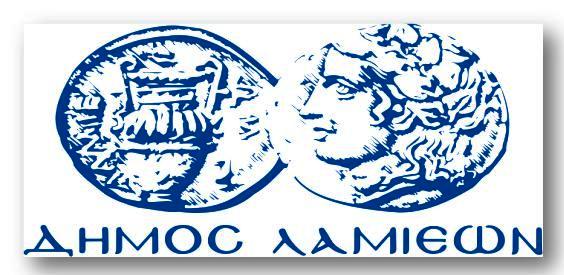 ΠΡΟΣ: ΜΜΕΔΗΜΟΣ ΛΑΜΙΕΩΝΓραφείου Τύπου& Επικοινωνίας                                          Λαμία, 23/8/2017